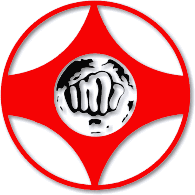                  Российский  Союз  Каратэ  К ё к у с и н  К а й к а н                  / IKO – World So-Kyokushin ,  вид спорта МС РФ – каратэ,  дисциплина - Кёкусин ( ФКР ) /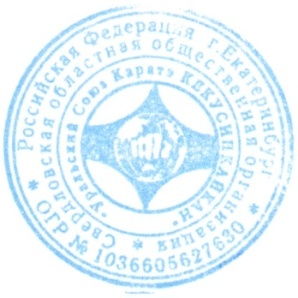 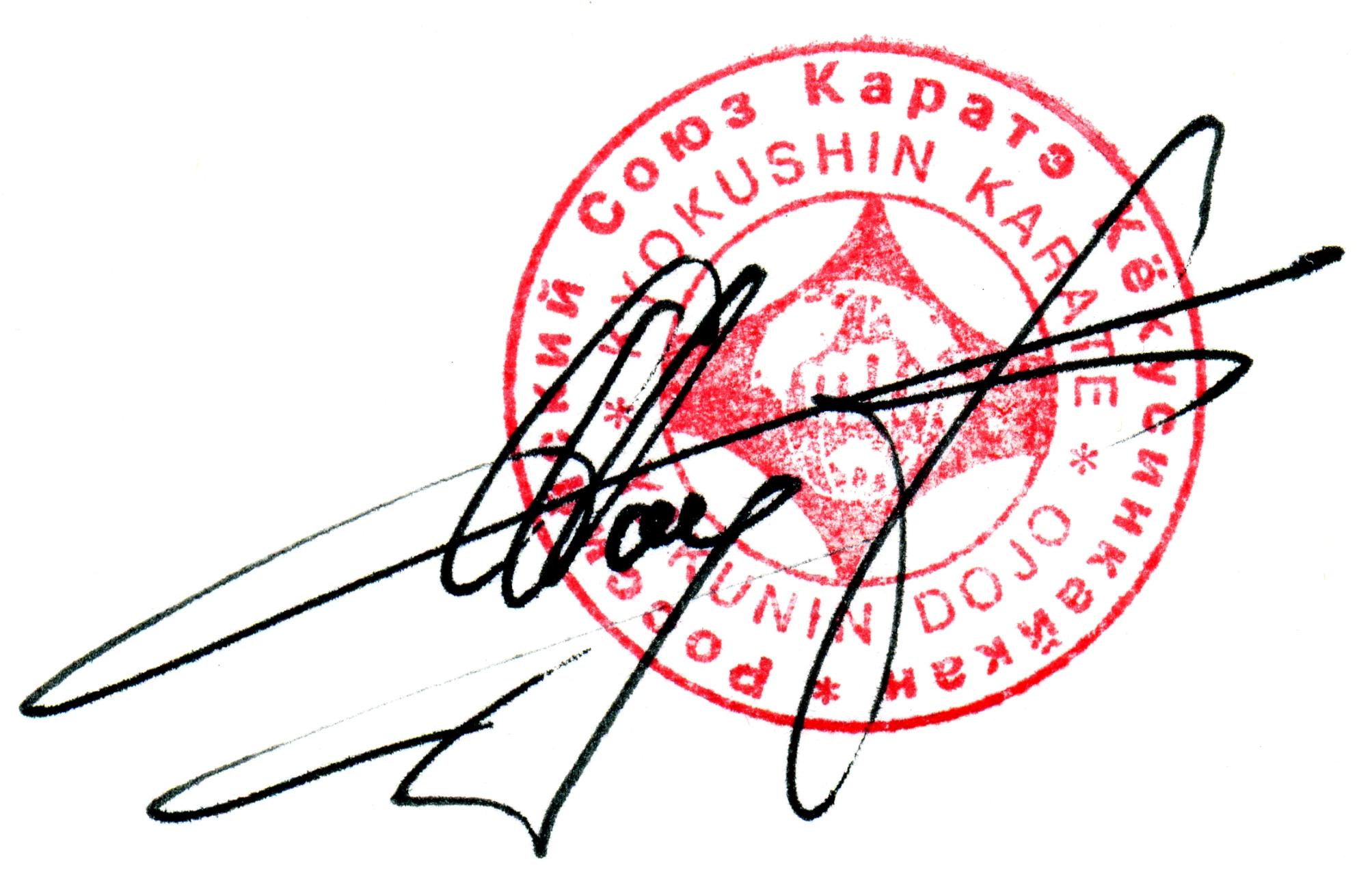 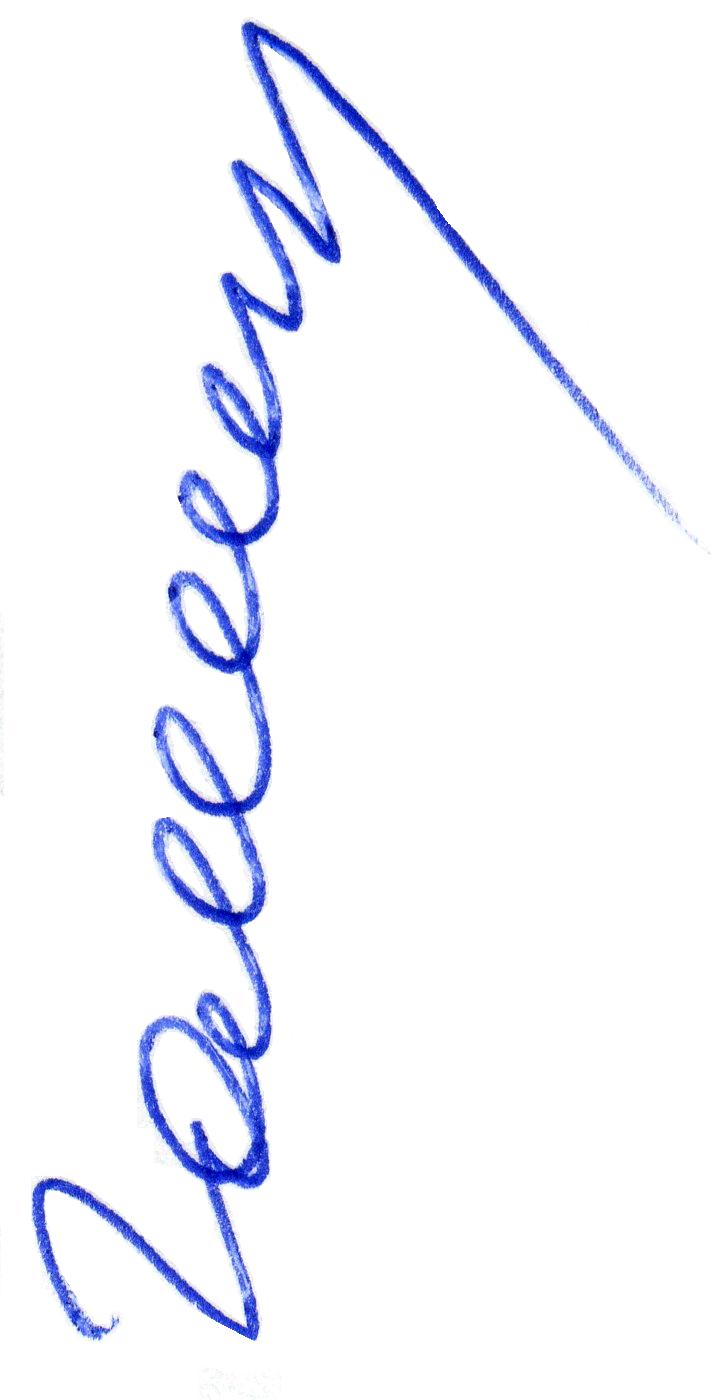 ПОЛОЖЕНИЕ            Открытого   Чемпионата  и  Первенства  России                                 по  Кёкусин  каратэ  (кумитэ)г. Екатеринбург2014      Настоящее положение разработано на основании Федерального закона от 04.12.2007 № 329-ФЗ «О физической культуре и спорте в Российской Федерации» и определяет цели и задачи планируемого мероприятия, а также организационные основы проведения соревнования.1. Организаторы и проводящие организации Организаторами чемпионата, первенства являются:- Российский Союз Каратэ Кёкусин Кайкан;- Проводящими организациями являются:      - Уральский союз каратэ Кёкусинкайкан «БУСИДО».Организационный комитет:Председатель организационного комитета– Сихан Галкин Олег Юрьевич  6 Дан  ( г.Екатеринбург );  Главный судья соревнований –Кондратьев Дмитрий Юрьевич – Почётный Президент РСК, Герой России, Летчик-космонавт РФ, российский космонавт-испытатель, 2 Дан ( Москва );Заместитель главного судьи соревнований –Сихан Зайченко О.Ю  5 Дан;Секретарь соревнований – Сенсей  А. Бутылкина  4 Дан  ( Киров ),Координатор подготовки – Сенсей  Гордеев Алексей Игоревич  4 Дан (г.Екатеринбург); gordeev-alexey@mail.ru, тел. 8-922-19-333-00 Мандатная комиссия: Председатель мандатной комиссии – Сихан Зайченко Алексей Юрьевич (г. Лесной)      Сенсей  Кирьянова И.В. 3 Дан (г.Екатеринбург)      Сенсей  Костюк П.Н. 3 Дан     (г.Екатеринбург)      Сенсей  Шаромова Е.В. 3 Дан (г.Екатеринбург)Адрес оргкомитета: г.Екатеринбург,  ул. Блюхера 14 - 22.Заявки на участие присылать по эл.почте: shihan.zaychenko@mail.ru и gordeev-alexey@mail.ru до 20 марта 2014 г.Контактные телефоны:8-912-242-27-56 Галкин О.Ю.8-922-19-333-00 Гордеев А.И. 8-922-202-11-44 Зайченко А.Ю.2. Цели и задачи.Соревнования проводится  с целью:популяризации стиля Кёкусин каратэ в РФ;повышение спортивного мастерства спортсменов;выявления сильнейших спортсменов и формирование сборной команды и резерва для участия на Чемпионате мира;пропаганда здорового образа жизни;воспитание духовных ценностей, нравственных и физических качеств молодёжи;укрепление дружественных отношений между клубами и организациями Кёкусин  каратэ.3. Сроки и место проведения.28 марта  2014г. -  дата приезда команд; Соревнования проводятся в 2 дня 29-30 марта 2014 года, Спортивно-оздоровительный комплекс «Арена» г.Екатеринбург, ул.Ильича, 67 а. 29 марта 2014г. 11:00 – отборочные поединки;  30 марта 2014г. Торжественное открытие: 11:00 ч. - полуфинал, финал; 30 марта 2014г. – отъезд.      3.1.Программа соревнований28 марта 2014г. 22:00 – 23:00 – регистрация, (Спортивно-оздоровительный комплекс «Арена» г.Екатеринбург, ул.Ильича, 67 а) Сенсей  Костюк П.Н. 8-908-912-60-50.22:00 – 23:00 - Заседание мандатной комиссии (отв. Сихан  Зайченко А.Ю.);22:00 – 23:00 - Судейский семинар, вопросы по жеребьёвке  «пульке» (судьи, представители команд) Спортивно-оздоровительный комплекс «Арена», г.Екатеринбург, ул.Ильича, 67 а, отв. Сихан  Галкин О.Ю.29 марта - 11:00 - отборочные поединки;30 марта - 10:30 - сбор всех участников соревнований;10:50 -  подготовка построения участников парада (отв. Сихан  Вотинцев С.С.);11:00-  торжественное открытие;11:20 -  полуфинал и финал;17:00 -  окончание соревнований, награждение победителей.Жеребьевка заранее заявленных участников состоится 21 марта 2014 года.4. Требования к участникам соревнований и условия их допуска4.1.    Условия, определяющие допуск организаций и спортсменов к соревнованиям:4.1.1. К участию в соревнованиях допускаются сильнейшие спортсмены региональных представительств Российского Союза Карате Кёкусинкайкан в субъектах Российской Федерации, а также представители иных Федераций Кёкусин со стилевой квалификацией не ниже 6 кю,  мужского и женского полов, в возрасте от 10 до 17 лет включительно на день проведения соревнований, мужчины и женщины от 18 лет;4.1.2. Каждый участник соревнований на момент прохождения мандатной комиссии должен иметь следующие документы: - общегражданский паспорт или свидетельство о рождении (для несовершеннолетних участников);-  для участников юношеских соревнований, предоставивших свидетельство о рождении, обязательна справка из школы с фотографией;- документ, подтверждающий спортивную и стилевую квалификацию;- полис обязательного медицинского страховании (оригинал);- договор страхования от несчастного случая, действительный на момент соревнований (оригинал);- письменное разрешение на участие от двух родителей (Приложение № 1);- расписка от спортсмена заверенная  тренером (Приложение № 2);- допуск спортивного врача к участию в соревнованиях, оформленный в заявке команды личной круглой печатью и треугольной печатью спортивного диспансера, проставленные не позднее 10 дней на момент проведения соревнований.4.1.3. Каждый участник, допущенный к соревнованиям должен иметь: - белое доги и пояс, соответствующий квалификации спортсмена-участника, при этом разрешаются нашивки и эмблемы в соответствие с правилами кёкусин;- индивидуальную раковину на пах для юношей и юниоров, мужчин,  для женщин, девушек и юниорок (только под доги);- нагрудник установленного образца – для женщин, девушек и юниорок;- протекторы на голень и подъем стопы – обязательны для всех категорий(10-17 лет); - накладки на руки – обязательны для всех категорий (10-17 лет);- шлем – для участников обоих полов (10-17 лет); - капа (протектор ротовой полости) – по желанию, кроме случая, когда спортсмен носит брекеты.- наколенники, налокотники – по желанию (10-17 лет).Примечание:    Участницам разрешается использовать протектор на грудь следующего образца: верхняя граница протектора – на уровне вторых ребер, нижняя граница протектора – не ниже края реберных дуг, боковые границы протектора – по передним подмышечным линиям; жесткий протектор должен защищать как минимум груди; протектор не должен иметь открытых пластиковых элементов.Разрешается использовать протекторы на голень и подъем стопы в виде эластичного чулка белого цвета с использованием уплотнителя толщиной не менее 1 см. Использование пластиковых щитков, вставок запрещено.Разрешается использовать наколенники и налокотники в виде эластичного чулка белого цвета с использованием уплотнителя толщиной не менее 1 см. Использование пластиковых щитков, вставок запрещено.Разрешается использовать накладки белого цвета в виде чулка с обрезанными пальцами с использованием уплотнителя толщиной не менее 1 см. Использование пластиковых щитков, вставок запрещено.При нарушении любого из вышеперечисленных пунктов спортсмен не будет допущен к соревнованиям.При неявке спортсмена на татами после объявления его фамилии в течение 1 минуты спортсмену засчитывается поражение.4.2. Состав участников и численный состав команды неограничен для представителей РСК .4.2.1. Состав сборной команды: - официальный представитель команды (руководитель);- секундант;- спортсмены (не более 2 человек в виде программы /в весовой категории/ от команды для команд представляющих ассоциируемое членство и иных представителей кёкусин);- врач команды (если таковой имеется);- судья от команды обязательно, имеющие индивидуальную судейскую форму (синяя рубашка с коротким рукавом, белая бабочка, чёрные брюки) и индивидуальный свисток, в противном случае команда может быть не допущена до соревнований (указать в заявке ФИО, Дан).4.2.3. Секунданты - количество секундантов, которые могут сопровождать участника при выходе на соревновательную площадку — 1 человек. 4.3. Страхование Каждый участник соревнований обязан предоставить оригинал договора о страховании от несчастного случая, действительный на дни проведения турнира.В случае отсутствия страховки участники могут застраховаться на мандатной комиссии, предварительно указав об этом в заявке.5. Руководство проведением соревнований          Организаторами спортивного мероприятия являются Уральский союз каратэ Кёкусинкайкан «БУСИДО», осуществляющее общее руководство проведением соревнования, отвечающая за непосредственную организацию и проведение соревнования.	Организаторы спортивного мероприятия определяют условия их проведения, несут ответственность за их организацию и проведение.6. Обеспечение безопасности участников и зрителей    Физкультурные и спортивные мероприятия проводятся на спортивных сооружениях, отвечающих требованиям соответствующих нормативно-правовых актов, действующих на территории Российской Федерации и направленных на обеспечение общественного порядка и безопасности участников и зрителей, а также при условии наличия актов технического обследования готовности объектов спорта к проведению мероприятий, утверждаемых в установленном порядке (Акт от 10.09.2008).7. Ответственность участников соревнованийУчастники соревнования обязаны:- соблюдать правила соревнований и не принимать запрещенных в спорте процедур;- соблюдать требования безопасности во время участия в мероприятии и при нахождении на объектах спорта; - не использовать допинговые средства и (или) методы, в установленном порядке соблюдать прохождение обязательного допингового контроля;-  соблюдать этические нормы в области спорта;- соблюдать настоящее положение и требования организаторов данного мероприятия.Ответственность за здоровье и сохранность жизни участников в пути следования и в дни соревнований возлагается на лицо их сопровождающее.     Все спортсмены принимают участие в соревнованиях на свой страх и риск. Судейская коллегия не принимает на себя ответственность за жизнь и здоровье участников соревнований, а также за возможные телесные повреждения или повреждения имущества на соревнованиях.     Главный судья является ответственным за соблюдение норм и правил безопасности при проведении соревнований.     Лица, в собственности или во владении которых находятся объекты спорта, обеспечивают надлежащее техническое оборудование мест проведения мероприятия в соответствии с требованиями технических регламентов, национальных стандартов, нормами, правилами и требованиями, установленными органами государственного контроля (надзора), санитарными правилами и несут ответственность в соответствии с законодательством Российской Федерации за причинение вреда жизни или здоровью лиц, осуществляющих занятия физической культурой и спортом на таких объектах спорта.8. Система соревнований             Соревнования по кумитэ проходят в следующих возрастных и  весовых категориях:    Возрастная группа 10-17 лет             Дети             10-11 лет -   до 30 кг., до 35 кг.,  до 40 кг. и свыше 40 кг.;              Юноши        12-13 лет –  до 40 кг., до 45 кг.,  до 50 кг. и свыше 50 кг.;             Ст.юноши   14-15 лет –   до 50 кг., до 55 кг.,   до 60 кг. и свыше 60 кг.;             Юниоры      16-17 лет –  до 55 кг., до 60 кг.,   до 65 кг. и свыше 65 кг.;              Девушки      12-13 лет – до 45 кг. и свыше 45 кг.;              Девушки      14-15 лет – до 50 кг. и свыше 50 кг.;              Юниорки     16-17 лет  - до 50 кг. и свыше 50 кг.;Возрастная группа «мужчины / женщины» (от 18 лет)             Мужчины     -  до 70 кг., до 80 кг., свыше 80 кг.             Женщины    -   2 категорииВозрастная группа «мужчины – ветераны»             Ветераны:  35 лет и старше до 75 кг., свыше 75 кг.Соревнования проходят по олимпийской системе (с выбыванием после поражения). 9. Техника ударов, относящаяся к числу запрещенных (в категориях 10 – 11 лет).       9.1. Все прямые удары ногами в верхний уровень : (маэ – гери – дзедан, ёко – гери – дзедан, уширо – гери – дзедан );       9.2. Удары коленом в голову;       9.3. Удары сверху (ороши – кокато – гери, «арабское сальто», т.е. кувырок через себя).10. Регламент поединков/ Хронометраж поединков/10.1. Возрастная группа «дети», 10-13 летОтборочные бои: 2 минуты + 1 минута + взвешивание (разница в весе не менее 2 кг).Полуфинальные и финальные бои: 2 минуты + 1 минута + взвешивание (разница в весе не менее 2 кг ) + 1 минута.10.2. Возрастная группа «юноши / девушки», 14-15 летОтборочные бои: 2 минуты + 1 минута + взвешивание (разница в весе не менее 2 кг) .Полуфинальные и финальные бои: 2 минуты + 1 минута + взвешивание (разница в весе не менее 2 кг) + 1 минута.10.3. Возрастная группа «юниоры / юниорки» (16-17 лет)Отборочные бои: 2 минуты + 1 минуты + взвешивание  (разница в весе не менее 3 кг).Полуфинальные и финальные бои: 2 минуты + 2 минуты + 1 минута + взвешивание (разница в весе не менее 3 кг) + 1 минута.10.4. Возрастная группа «мужчины / женщины» (от 18 лет)Отборочные бои: 3 минуты + 2 минуты + взвешивание (разница в весе не менее 5 кг., для женщин 3кг.).Полуфинальные и финальные бои: 3 минуты + 3 минуты + 1 минута + взвешивание (разница в весе не менее 5 кг., для женщин 3кг.) + 1 минута.10.5. Возрастная группа «ветераны» (от 35 лет)Отборочные бои: 3 минуты + 2 минуты + взвешивание (разница в весе не менее 5 кг).Полуфинальные и финальные бои: 3 минуты + 2 минуты + 1 минута + взвешивание (разница в весе не менее 5 кг).      До финальных поединков разница в весе определяется по протоколу, в финале – по результатам взвешивания.    Организаторы соревнования оставляют за собой право изменить категории после проведения мандатной комиссии.     В случае не соответствия веса участника, указанного в заявке (в соответствующей весовой категории ) – дисквалификация.11. Заявки       Предварительные заявки на участие необходимо предоставить по форме (Приложение № 4) только в электронном виде до 12 марта 2014 года: shihan.zaychenko@mail.ru , gordeev-alexey@mail.ru             Справки по телефону: Галкин О.Ю. 8-912-2422756  ,Гордеев А.И.  8-922-19-333-00                     Заявка считается принятой, только после получения подтверждения.   Без предварительной заявки команды к соревнованиям допущены не будут, несвоевременно поданные или неправильно оформленные заявки не рассматриваются.Организация, отвечающая за проведение соревнований, ответственность за  травматизм не несёт.12. Апелляции          Апелляции не принимаются.13. Награждение и определение победителей Победители и призёры соревнований награждаются: грамотами (1-3 места), медалями, кубками (1- 3 места).  14. Финансовые условияОсновные расходы, связанные с проведением турнира  несёт: Уральский союз каратэ Кёкусинкайкан «БУСИДО»;расходы, связанные с командированием участников (проезд, питание и размещение на время соревнований) несут командирующие организацииВступительный  взнос за участие в соревнованиях:для членов РСК – 1500 рублей / 1 участник;Вход на соревнования для зрителей  бесплатный.  15. Размещение участников   Участникам предлагается несколько вариантов для самостоятельного размещения.Варианты размещения в Приложении № 3. (список гостиниц).   ОРГКОМИТЕТ2014 © «Российский Союз Каратэ Кёкусин Кайкан»Общероссийская общественная организациязарегистрирована Министерством Юстиции РФ ОГРН 1107799019063	Приложение № 1Заявление на участника до 18 лет.Я, (отец)______________________________________________________________________________, паспорт  серия_________номер_____________________________________ выдан_____________________________________________________________________ «_____»________________________ 20____ года, Я, (мать)_______________________________________________________________________________, паспорт  серия_________номер____________________________________ выдан_____________________________________________________________________ «_____»________________________ 20____ года,разрешаю моему ребенку __________________________________________________________________________ участвовать в Первенстве и Чемпионате _______________________________________ по каратэ Кёкусинкай в категории _____________________. Подтверждаю, что мой ребенок застрахован и претензий к организаторам соревнований в получение травм моим ребенком во время соревнований не имею.«______»_________________ 20____ год_______________________ (_______________________)Приложение № 2Заявление на участника 18 лет и старше.Я, ____________________________________________________________________________________, паспорт  серия____________номер_________________________________ выдан_____________________________________________________________________ «_____»____________________________ 20____ года, подтверждаю, что я застрахован, и к организаторам соревнований, открытого Первенства и Чемпионата ___________________________________________ по каратэ Кёкусинкай в категории ______________________, в случае получение травм во время соревнований, претензий не имею.«______»_______________20____ год_______________________ (_______________________)Приложение № 3«RINGS hotel» (находится в здании спорткомплекса)Спортивно-оздоровительный комплекс «Арена» г.Екатеринбург, ул.Ильича, 67 а+7 (343) 320-28-40+7 (343) 320-53-89www.ringshotel.ru от 2500 руб./сутки, вместимость 25 человекХостел «DOMINO»Адрес: г. Екатеринбург, ул. Челюскинцев, 60
+7 (922) 181-54-60 
+7 (343) 361-54-60http://dominohotel.ru/ от 600 руб./сутки 6-ти местные номераГостиница «Кристалл»Адрес: г. Екатеринбург, ул. Короленко, 5+7 (343) 370-62-03http://kristall-ekb.ru/ от 500 руб./сутки 4-х местные номераSPORT-HOTELАдрес: г. Екатеринбург, ул. Шарташская, 21
+7 (343) 383-27-97
http://sports-hotel.ru/ от 580 руб./сутки 4-х местные номераГостиница "А-Класс"Адрес: г. Екатеринбург, ул. Шаумяна,83+7 (343) 266-75-75http://www.hotelaklass.ru/ от 350 руб./сутки 5-ти местные номера